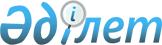 "Табиғи сипаттағы төтенше жағдайды жариялау туралы" Жаңаарқа ауданы әкімдігінің 2024 жылғы 10 қаңтардағы № 1 шешімінің күші жойылды деп тану туралыҰлытау облысы Жаңаарқа ауданының әкімінің 2024 жылғы 22 сәуірдегі № 5 шешімі
      Қазақстан Республикасының "Құқықтық актілер туралы" және "Қазақстан Республикасындағы жергілікті мемлекеттік басқару және өзін-өзі басқару туралы" Заңдарына сәйкес, ШЕШІМ ЕТТІ:
      1. "Табиғи сипаттағы төтенше жағдайды жариялау туралы" Жаңаарқа ауданы әкімдігінің 2024 жылғы 10 қаңтардағы №1 шешімінің күші жойылды деп танылсын.
      2. Осы шешімнің орындалуын бақылауды өзіме қалдырамын.
      3. Осы шешім оның алғашқы ресми жарияланған күнінен бастап қолданысқа енгізіледі.
					© 2012. Қазақстан Республикасы Әділет министрлігінің «Қазақстан Республикасының Заңнама және құқықтық ақпарат институты» ШЖҚ РМК
				
      Жаңаарқа ауданының әкімі

Қ.Қожықаев
